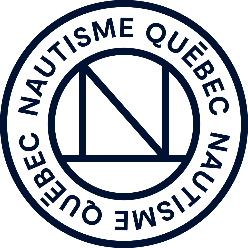 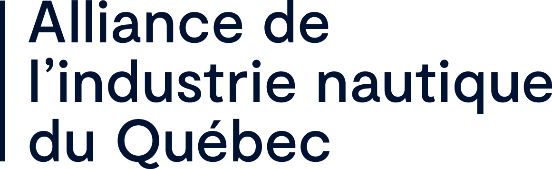 FORMULAIRE DE MISE À JOUR NAUTIGUIDE 2020 ET INFO-MARINA.CAUPDATE FORM: NAUTIGUIDE 2020 AND INFO-MARINA.CA*Merci de cochez toutes les catégories qui s’appliquent à votre marina | Please check all categories that apply to your marina. 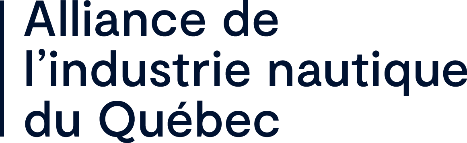 101, chemin de la Rive, Longueuil, QC   J4H 4C9Téléphone | Phone : 450 466-1777Courriel | Email : info@nautismequebec.comCordonnées de la Marina | Details of the Marina*Cordonnées de la Marina | Details of the Marina*Nom de la marina | Marina's nameAdresse | AddressVille | CityCode postal | Postal Code Afficher dans le Nautiguide | Display in the NautiguideAfficher sur Info-Marina.ca | Display on Info-Marina.caRégion touristique | Tourist regionRégion / Lac Nautiguide | Nautiguide region/lakeSecteur/Info-Marina.ca |Area/Info-Marina.caNom du plan d'eau à proximité | Name of the nearby lake, riverLatitude / LongitudeTéléphone de la marina | 
Marina phoneTélécopieur | FaxCourriel général | General e-mailVHFSite Internet de la marina | 
Marina WebsiteCoordonnées pour l'Alliance de l'industrie nautique du Québec | 
Contact information for Alliance de l'industrie nautique du Québec*Coordonnées pour l'Alliance de l'industrie nautique du Québec | 
Contact information for Alliance de l'industrie nautique du Québec*1er contact | First contact informationNom du responsable (M., Mme.) | Person in charge (Mr., Mrs.) M. | Mr.   ou | or   Mme | Mrs.      Fonction | TitleTéléphone du bureau | 
Office phone numberTéléphone hors-saison | 
Out of season phoneCellulaire | Cell phoneCourriel | E-mail2e contact | Second contact informationNom du responsable (M., Mme.) | Person in charge (Mr., Mrs.) M. | Mr.   ou | or   Mme | Mrs.        Fonction | TitleTéléphone du bureau | 
Office phone numberTéléphone hors-saison | 
Out of season phoneCellulaire | Cell phoneMéthodes de paiement et langues de service | 
Payment modes & Language of service*Méthodes de paiement et langues de service | 
Payment modes & Language of service*Type de paiement | 
Payement modeLangues de service | 
Languages usedCaractéristiques de la marina | Marina features*Caractéristiques de la marina | Marina features*Nombre de places à quais | Number of docks spaceLongueur maximum des bateaux (pi) | Maximum length (ft)       pi | ftProfondeur - Quai de service (pi) | Draft - at service dock (ft)       pi | ftNombre de quais visiteurs | Number of visitor's docksCoûts pour les visiteurs (par jour) Daily rates for visitors       $/ jour | $ / DailyMouillage | Moorings  Si oui, combien? | If yes, how many?        Accès et mise à l’eau | Access & launching ramp*Accès et mise à l’eau | Access & launching ramp*Rampe de mise à l'eau | 
Launching rampDétails | DetailsLavage obligatoire | Boat washing mandatoryMembre seulement | Members onlyOuvert à tous | Opened to all                     Privé | PrivateTarifs | Rates       $   Tarif fixe | Fixed Rate              Pied | Feet                Par essieu | Per axle       Gratuit | FreeRemorque hydraulique | 
Hydraulic trailer Si oui, indiquez la capacité | If yes, mention capacity       Chariot cavalier | 
Travel Lift Si oui, indiquez la capacité | If yes, mention capacity       Tarifs de mise à l’eau | 
Launching fees       $   Tarif fixe \ Fixed Rate     Pied | FeetServices courants | Services offered*Services courants | Services offered*Carburant | FuelEssence | Gas               DieselPropane                        Aucun | NoneÉlectricité | Power (AMP)15A                                 50A20A                                60A
25A                                100A
30A                                120A                        Aucun | NoneEntreposage d'hiver | 
Winter storage Si oui | If yes,     Intérieur | Inside     ou | or     Extérieur | OutsideÉquipement pour la sortie de l'eau Travel liftGrue de matage | 
Mast cranePièces et accessoires | 
Parts & accessoriesVidange septique | 
Pump outServices d’hébergement | Accommodation Services*Services d’hébergement | Accommodation Services*Hébergement | AccomadationsAuberge | Hostel                   B&B                         Camping                     Chalet | Cottage                   Hôtel | Hotel           MotelService de restauration et commerce | Restaurants & Businesses*Service de restauration et commerce | Restaurants & Businesses*Autres | Other ServicesAire de pique-nique | Picnic area     Bar                                                      BBQ                                                    Casse-Croûte | Snack barCuisine communautaire | Common utility kitchen        Dépanneur | Convenience store       Eau | Water                                  Épicerie | Grocery store                     Glace | Ice                                                               
Guichet automatique | ATM              RestaurantSAQ                                                     Terrasse | PatioAutres commodités | Other services*Autres commodités | Other services*ServicesAccessible aux personnes à mobilité réduite | Disability accessBuanderie | Laundry              Douches | ShowersInternet | Wi-Fi                       Toilettes | Washroom   Gardien de nuit | Night watchman     Surveillance par caméra | Surveillance Camera             Stationnements | Parking*Stationnements | Parking*Réservé aux clients | 
For clientsAucun | None         Sur place | On site          À proximité | Nearby    Gratuit | Free          Payant, indiquez le prix |                                        Payable, Show Cost :       $Réservé aux visiteurs | 
For visitorsAucun | None         Sur place | On site          À proximité | Nearby    Gratuit | Free          Payant, indiquez le prix |                                        Payable, Show Cost :       $Réservé aux remorques | For trailersAucun | None         Sur place | On site          À proximité | Nearby    Gratuit | Free          Payant, indiquez le prix |                                        Payable, Show Cost :       $Activités | Activities*Activités | Activities*Piscine | PoolAucun | None         Sur place | On site          À proximité | Nearby    SpaAucun | None         Sur place | On site          À proximité | Nearby    Salle de détente | 
LoungeAucun | None         Sur place | On site          À proximité | Nearby    Plage | BeachAucun | None         Sur place | On site          À proximité | Nearby    Aire de jeux | PlaygroundAucun | None         Sur place | On site          À proximité | Nearby    École de voile | Sailing schoolAucun | None         Sur place | On site          À proximité | Nearby    Croisière | CruiseAucun | None         Sur place | On site          À proximité | Nearby    ExcursionAucun | None         Sur place | On site          À proximité | Nearby    Plongée | Scuba divingAucun | None         Sur place | On site          À proximité | Nearby    Pêche | FishingAucun | None         Sur place | On site          À proximité | Nearby    Piste cyclabe | Bike pathAucun | None         Sur place | On site          À proximité | Nearby    Location de vélos | Bike rentalAucun | None         Sur place | On site          À proximité | Nearby    Randonnée | HikingAucun | None         Sur place | On site          À proximité | Nearby    Autres activités | Other activitiesAucun | None         Sur place | On site          À proximité | Nearby    Précisez | Specify :      Services spécialisés | Specialized services*Services spécialisés | Specialized services*Dépositaire de cartes marines | Marine Chart dealersAucun | None         Sur place | On site          À proximité | Nearby    Magasin de marine | Marine storeAucun | None         Sur place | On site          À proximité | Nearby    Pièces mécaniques | Mechanical partsAucun | None         Sur place | On site          À proximité | Nearby    Réparation mécanique | Mechanical repairsAucun | None         Sur place | On site          À proximité | Nearby     Indiquez les marques | Indicate the brand :       Autre | Other :      Réparation fibre de verre | Fiberglass repairsEsthétique/Polissage | Detailing/PolishingShrink WrapAutres services spécialisés |Others specialized servicesAucun | None         Sur place | On site          À proximité | Nearby    Précisez | Specify :      Vente et location | Boat rental and dealership*Vente et location | Boat rental and dealership*Location d'embarcations | Boat rentalsBateaux à moteur | Powerboats                Canots | Canoes
Chaloupes | Rowboats                               KayaksMotomarines | Personal watercrafts         Pontons | Pontoons
Surf à pagaie | Stand-up paddle                Voiliers | SailboatsMoteurs hors-bord | Outboard motors     Pédalos | Pedal boats                            Vente d’embarcations d’occasion Used Boat Sales  Si oui | If yes :             Réseaux sociaux | Social website*Réseaux sociaux | Social website*FacebookYoutubePinterestTwitterInstagramAutres | Other